International Situations Project TranslationHEXACO-Honesty subscale (short form) – 10 itemsScoring: this subscale had been derived from the 60-item HEXACO short personality inventory which assesses the 6 dimensions, 5 of which we have covered in the BFI-2 measure. All 10 items assess the Honesty-Humility dimension of personality based on a Likert scale that ranges from 1-strongly disagree to 5-strongly agree for each of the statements presented. Honesty-Humility: 6, 12R, 18, 24R, 30R, 36, 42R, 48R, 54, 60RTranslation provided by:Olga Lvova, St. Petersburg State University, St. PetersburgVictoria Pogrebitskaya, St. Petersburg State University, St. PetersburgMikhail Allakhverdov, St. Petersburg State University, St. PetersburgSergey Manichev, St. Petersburg State University, St. PetersburgAshton, M. C., & Lee, K. (2009). The HEXACO-60: A short measure of the major dimensions of personality. Journal of Personality Assessment, 91, 340-345The International Situations Project is supported by the National Science Foundation under Grant No. BCS-1528131. Any opinions, findings, and conclusions or recommendations expressed in this material are those of the individual researchers and do not necessarily reflect the views of the National Science Foundation.International Situations ProjectUniversity of California, RiversideDavid Funder, Principal InvestigatorResearchers:  Gwendolyn Gardiner, Erica Baranski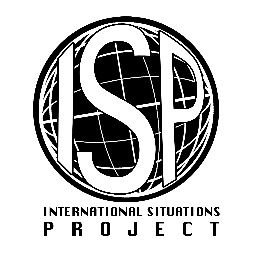 Original EnglishTranslation (Russian)I wouldn’t use flattery to get a raise or promotion at work, even if I thought it would succeed.Я бы не использовал лесть, чтобы получить повышение, даже если бы я думал, что это поможет.If I want something from someone, I will laugh at that person’s worst jokes. Если я хочу получить что-то от кого-либо, я буду смеяться даже над его худшими шутками.I wouldn’t pretend to like someone just to get that person to do favors for me.Я не буду притворяться, что мне кто-либо нравится, только ради того, чтобы этот человек что-то для меня сделал.If I knew that I could never get caught, I would be willing to steal a million dollars. Если бы я знал, что меня никогда не поймают, я был бы готов украсть большую сумму денег.I would never accept a bribe, even if it were very large.Я бы никогда не взял взятку, даже если бы она была большой.I’d be tempted to use counterfeit money, if I were sure I could get away with it. Я бы испытывал искушение использовать фальшивые деньги, если бы был уверен, что смогу избежать наказания.Having a lot of money is not especially important to me.Иметь много денег не очень важно для меня.I would get a lot of pleasure from owning expensive luxury goods. Я бы получил много удовольствия от обладания дорогими и элитными вещами.I think that I am entitled to more respect than the average person is. Я думаю, что заслуживаю большего уважения, чем среднестатистический  человек.I want people to know that I am an important person of high status. Я хочу, чтобы люди знали, что я важный человек, обладающий высоким статусом.